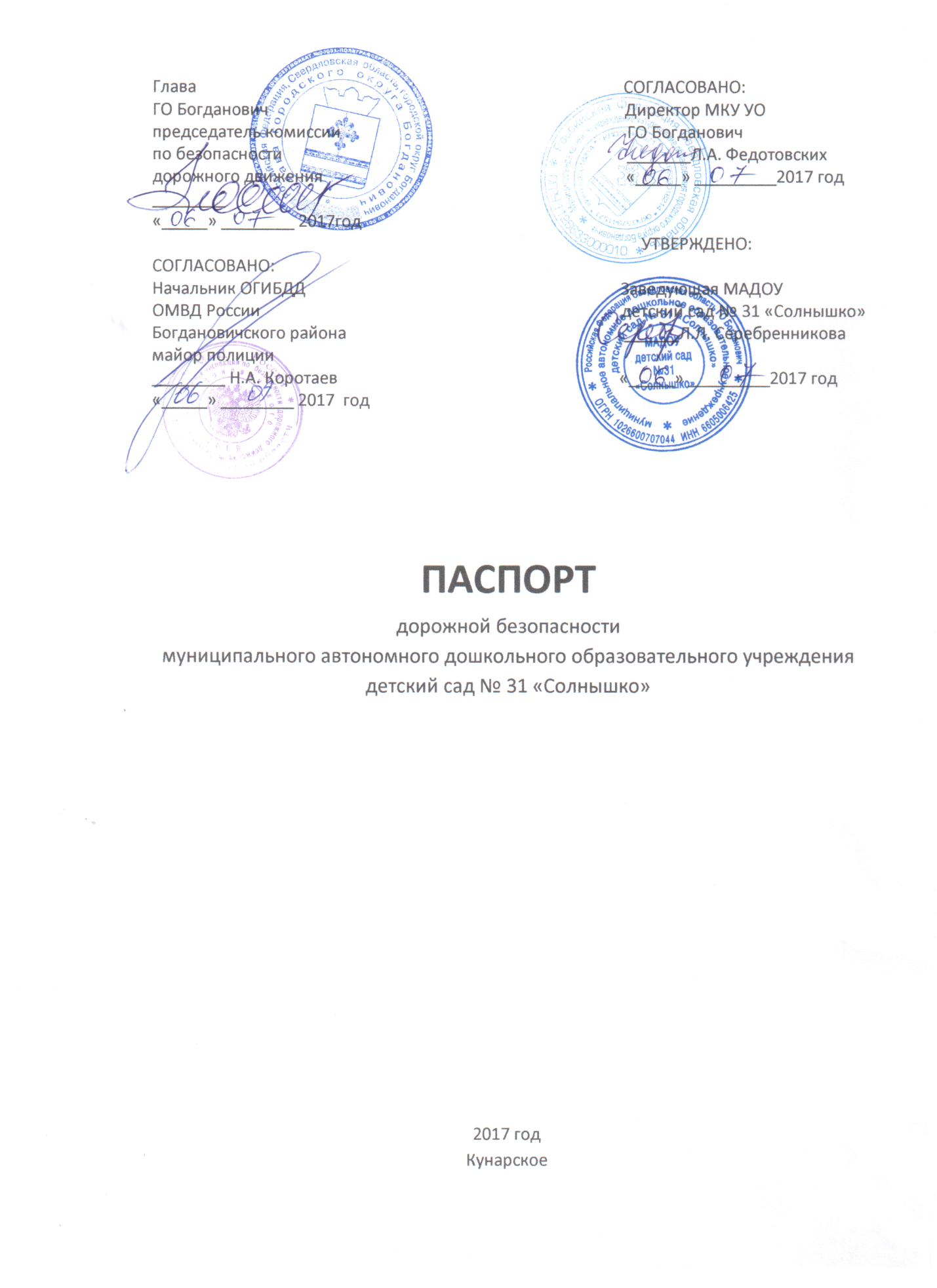 Общие сведенияМуниципальное автономное дошкольное образовательное учреждение детский сад № 31 «Солнышко»Юридический адрес: 623507, Свердловская область, Богдановичский район, село Кунарское, улица Ленина, дом 15Фактический адрес:  623507, Свердловская область, Богдановичский район, село Кунарское, улица Ленина, дом 15Руководители образовательного учреждения:Заведующая Серебренникова Любовь Леонидовна    Телефон        89126569593Заместитель заведующей     Дружинина Галина ИвановнаТелефон  89193952208Ответственный работник муниципального органа образования                               _Методист УО________________   Кожухарь Н.С.Телефон                                       (34376) 5 08 25Ответственные отГосавтоинспекции                    инспектор по пропоганде        Шишкин С.ЕТелефон                                       8(34376) 5-01-00Ответственный работник МКДОУ № 31 за мероприятия по профилактике детскоготравматизма                            воспитатель        Афонина Н.В.Телефон                                    89196938896Руководитель или ответственныйРаботник дорожно-эксплуатационной Организации, осуществляющийСодержание улично-дорожнойСети (УДС)                                              Мартышкина В.И.Телефон                                                    8(34376)34 2 41      Руководитель или ответственный работник дорожно-эксплуатационнойорганизации, осуществляющейсодержание технических средств
организации дорожного
движения (ТСОДД)*                          Мартышкина В.И.Телефон                                                    8(34376)34 2 41      Количество учащихся    52 воспитанникаНаличие уголка по БДД     приемная групп 1 и 2  младшей – 1 этаж Приемная групп средней, подготовительной – 2 этаж  коридор паспорт дорожной безопасности – 2 этаж  Наличие класса по БДД    ___________нет___________________                                                                         (если имеется, указать место расположения)Наличие автогородка (площадки) по БДД          имеется дорожная разметка на территории МАДОУНаличие автобуса в образовательном учреждении           отсутствует                                                                                                (при наличии автобуса)Время занятий в образовательном учреждении:10,5 часовой режим, с 07:00ч. по 17:30ч. Пятидневная рабочая неделя и праздничныхТелефоны оперативных служб:ОМВД России по г. Богданович 02, 2-22-02МЧС  01, 2-23-46, 112Скорая помощь 03, 112СодержаниеОбщие сведения.План-схемы образовательного учреждения.Район расположения образовательного учреждения, пути движения транспортных средств и детей (обучающихся, воспитанников).Организация дорожного движения в непосредственной близости от образовательного учреждения с размещением соответствующих технических средств организации дорожного движения, маршруты движения детей и расположение парковочных мест. Маршруты движения организованных групп детей от образовательного учреждения. 3.1. От образовательного учреждения к МАОУ Кунарской СОШ;3.2. От образовательного учреждения к Дому культуры.4. Пути движения транспортных средств к местам разгрузки/погрузки и рекомендуемые безопасные пути передвижения детей по территории образовательного учреждения.Пути движения транспортных средств и воспитанников при проведении дорожных     ремонтно-строительных работ вблизи образовательного учреждения.План – схемы образовательного учреждения.Район расположения образовательного учреждения, пути движения транспортных средств и воспитанников.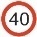 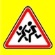 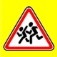 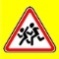 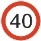 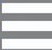 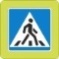 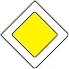 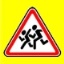   Пешеходный переход2. Схема организации дорожного движения в непосредственной близости от образовательного учреждения с размещением соответствующих технических средств, маршруты движения детей и расположение парковочных мест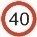   Пешеходный переход                                   	Опасный участок3. Маршруты движения организованных групп детей. 3.1 от образовательного учреждения к МАОУ Кунарская СОШ;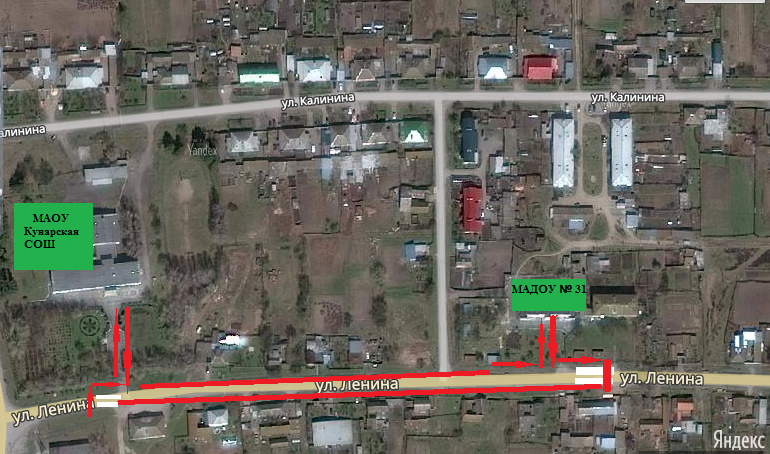 3.2 от образовательного учреждения к Кунарскому ДК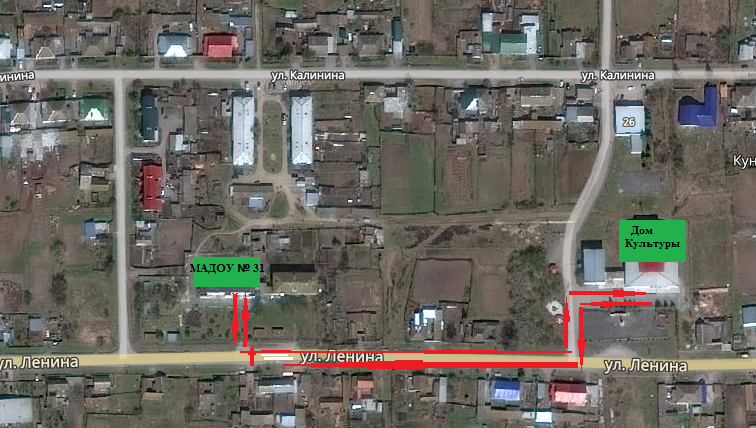 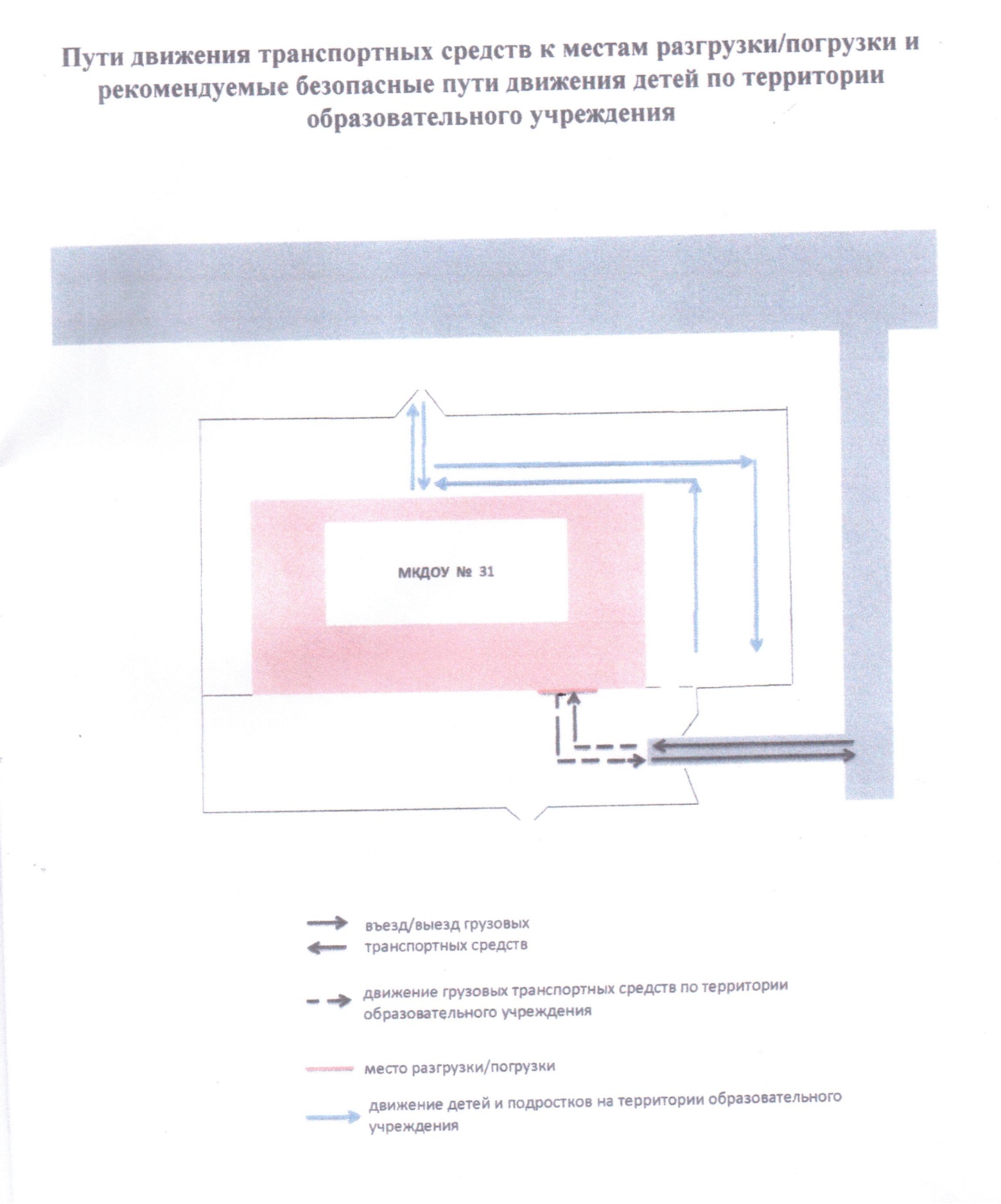 5. План-схема пути движения транспортных средств и воспитанников при проведении дорожных ремонтно-строительных работ вблизи образовательного учреждения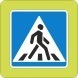 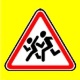 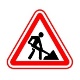 1.23 "Дети"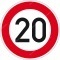 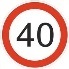 3.24 "Ограничение максимальной скорости"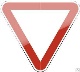 2.4 "Уступите дорогу"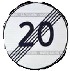 3.25 "Конец зоны ограничения максимальной скорости"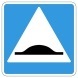 5.20 "Искусственная неровность"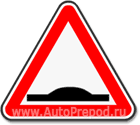 1.17 "Искусственная неровность"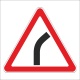 1.11.1, "Опасный поворот".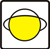 Светофор Т-75.19.1, 5.19.2 "Пешеходный переход"Движение детей5.19.1, 5.19.2 "Пешеходный переход"Движение транспортных средствЖилая застройкаДвижение транспортных средствЖилая застройкаИскусственная неровность2.1 "Главная дорога"Проезжая часть2.1 "Главная дорога"ВоротаВход в ОУ для пешеходовОграждение ОУВоротаВход в ОУ для пешеходовИскусственное освещениеИскусственное освещениеИскусственное освещение1.23 "Дети"3.24 "Ограничение максимальной скорости"2.4 "Уступите дорогу"3.25 "Конец зоны ограничения максимальной скорости"5.20 "Искусственная неровность"1.17 "Искусственная неровность"1.11.1, "Опасный поворот".Светофор Т-75.19.1, 5.19.2 "Пешеходный переход"Движение детей5.19.1, 5.19.2 "Пешеходный переход"Движение транспортных средствЖилая застройкаДвижение транспортных средствЖилая застройкаИскусственная неровность2.1 "Главная дорога"Проезжая часть2.1 "Главная дорога"ВоротаВход в ОУ для пешеходовОграждение ОУВоротаВход в ОУ для пешеходовИскусственное освещениеИскусственное освещениеИскусственное освещение               - Направление безопасного движения детей- Пешеходный переход               - Направление безопасного движения детей- Пешеходный переход1.23 "Дети"1.17 "Искусственная неровность"1.17 "Искусственная неровность"1.17 "Искусственная неровность"1.25 "Дорожные работы"5.19.1, 5.19.2 "Пешеходный переход"Движение детей5.19.1, 5.19.2 "Пешеходный переход"Движение транспортных средствИскусственное освещениеДвижение транспортных средствИскусственное освещениеИскусственная неровностьРемонтируемый участокПроезжая частьРемонтируемый участокВоротаВход в ОУ для пешеходов